Storitve, ki omogočajo usklajevanje SLUŽBENIH IN DOMAČIH obveznosti Ustvarjalno varstvo otrokpomoč pri domači nalogirazlaga učne snovi in motivacijski način dojemanja pojmovučenje preko ENOSTAVNIH poskusov in razvijanje ustvarjalnosti.Vzdrževanje in negalikanje perila, srajc, PRTOV, IZDELKOV PO NAROČILU.POMOČ STAREJŠIM (TUDI NA DOMU)SPREMSTVO IN POMOČ STAREJŠIM PO RAZLIČNIH OPRAVILIH              (NAKUPI, OBISK PRI ZDRAVNIKU, ODMETAVANJE SNEGA, KOŠNJA TRAVE, VZDRŽEVANJE OKOLICE, ITD.) Klepetalnica 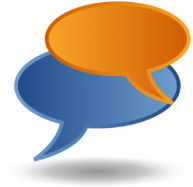 Kotiček je namenjen izmenjavi mnenj ZA LOKALNE POTREBE OBČANOM, STAROST NI OMEJENA.Mrežna povezava z lokalnimi izdelovalci, inovatorji in umetnikiTrženje znanja in veščin lokalnih izdelovalcev prodaja LOKALNO IZDELANIH izdelkovPRODAJA LOKALNIH STORITEVDekorativna poslikava sten IN opremelogotipi in napisiokrasne bordureposlikava otroških sobdekoriranje pohištva z barvami in okrasnimi vzorcislikanje na majicE        ARANŽIRANJE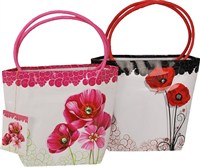 ARANŽIRANJE DARIL Z NARAVNIMI MATERIALIRETRO ARANŽIRANJE  MOŽNOST NAJEMA REUSE OPREME OZ. PROSTORA ZA NAJRAZLIČNEJŠE NAMENE ( UMETNIŠKE INSTALACIJE, PREDSTAVITEV LITERARNIH DEL, SNEMANJE, ITD.)Prodaja retro in inovativnih izdelkov iz rabljene opremePRODAJA REUSE OPREME, IZDELKOV oprema za dom in prosti čas, oblačila, čevlji, torbice, mali gospodinjski aparati, športna in otroška oprema, IT oprema..,OBNOVA IN IZDELAVA INOVATIVNIH IZDELKOV IZ RABLJENE OPREME LESENI ZABOJI ZA SADJE IN ZELENJAVO, IZDELKI PO NAROČILU, PREDPASNIKI, NAKUPOVALNE TORBE, VREČE ZA ČAJ, JUMBO VREČE, DEKORATIVNE BLAZINE, UNIKATNA OBLAČILA,…)DELAVNICE 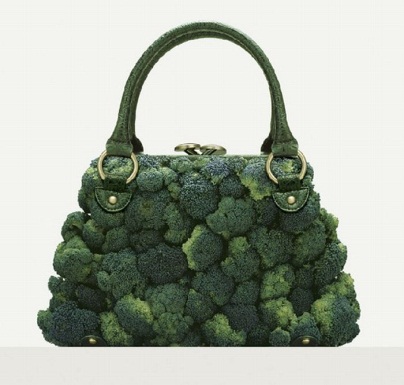 DELAVNICA INOVATIVNE OBNOVE POHIŠTVA, OPREME, RETRODEKORTEČAJ ŠIVANJA ( OSNOVNI, NADELJEVALNI).POPRAVILA, OBNOVA, PRENOVA ČEVLJEVpopravilA  PET, ČEVLJEVlepljenje podložkov na podplatebarvanje čevljEVosvežitev barve čevljabarvanje petk čevljevzaščITa čevljeV ODPRAVA TEŽAV ZARADI ŽULJENJA ČEVLJEV        DELAVNICE INOVATIVE IZDELAVE OKOLJU IN ZDAVJU PRIJAZNIH POLETNIH ČEVLJEV.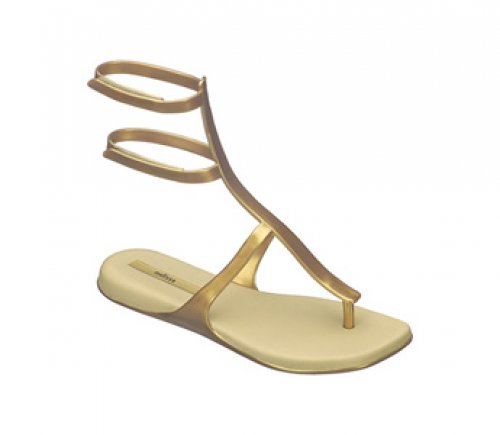 IZDELEK, STORITEVCENA ( ODVISNA OD NAKUPA ŠTEVILA IZDELKOV OZ. STORITEV)CENA ( ODVISNA OD NAKUPA ŠTEVILA IZDELKOV OZ. STORITEV)pomoč pri domači nalogipomoč pri domači nalogi5 eur na urorazlaga učne snovi in motivacijski način dojemanja pojmovrazlaga učne snovi in motivacijski način dojemanja pojmov7 eur na uroučenje preko poskusov in razvijanje ustvarjalnostiučenje preko poskusov in razvijanje ustvarjalnosti7 eur na uroSPREMSTVO IN POMOČ STAREJŠIM PO RAZLIČNIH OPRAVILIHSPREMSTVO IN POMOČ STAREJŠIM PO RAZLIČNIH OPRAVILIH10 eur na urovarstva otrokvarstva otrok5 eur na urovrtnarjenje in čiščenje na domuvrtnarjenje in čiščenje na domuPo dogovorunegA starejših na domunegA starejših na domuPo dogovoruvarstvo in nega živalivarstvo in nega živaliPo dogovorulogotipi in napisi NA STENElogotipi in napisi NA STENEPo dogovoruokrasne bordure NA STENIokrasne bordure NA STENIPo dogovoruposlikava otroških sobposlikava otroških sobPo dogovorudekoriranje pohištva z barvami in okrasnimi vzorcidekoriranje pohištva z barvami in okrasnimi vzorciPo dogovoruslikanje na majiceslikanje na majice3-5 eur/kospopravila  oblačilpopravila  oblačil10 eur/uroŠivanje gumbov, menjava zadrg, širjenje, ožAnje, krajšanje, daljšanje, inovativne dekoracije NA TEKSTILUŠivanje gumbov, menjava zadrg, širjenje, ožAnje, krajšanje, daljšanje, inovativne dekoracije NA TEKSTILU10 eur /urolikanje perila, srajc, PRTOV, IZDELKOV PO NAROČILUlikanje perila, srajc, PRTOV, IZDELKOV PO NAROČILU0,40-0,70 eur/komNAJEM REUSE OPREME ZA VINTAGE NAMENENAJEM REUSE OPREME ZA VINTAGE NAMENEPo dogovoruLESENI ZABOJI ZA SADJE IN ZELENJAVO IZ RABLJENEGA LESALESENI ZABOJI ZA SADJE IN ZELENJAVO IZ RABLJENEGA LESA3 eur/komPREDPASNIK -REDESIGNPREDPASNIK -REDESIGN5 eur/komNAKUPOVALNE TORBE -REDESIGNNAKUPOVALNE TORBE -REDESIGN2 eur/komDEKORATIVNE VREČE- REDESIGN ZA ČAJ/ ZELIŠČA DEKORATIVNE VREČE- REDESIGN ZA ČAJ/ ZELIŠČA 3 eur/komJUMBO VREČE- RESEGNJUMBO VREČE- RESEGN20 eur/komDEKORATIVNE BLAZINEDEKORATIVNE BLAZINE2 eurUNIKATNA OBLAČILAUNIKATNA OBLAČILA10-20 eur/komDELAVNICA INOVATIVNE OBNOVE POHIŠTVA, OPREME, RETRODEKORDELAVNICA INOVATIVNE OBNOVE POHIŠTVA, OPREME, RETRODEKOR4 eur /uroDELAVNICA INOVATIVE IZRABE TEKSTILNIH IZDELKOVDELAVNICA INOVATIVE IZRABE TEKSTILNIH IZDELKOV4 eur / uroTEČAJ ŠIVANJA ( OSNOVNI, NADELJEVALNI).TEČAJ ŠIVANJA ( OSNOVNI, NADELJEVALNI).5 eur /uro